Independent and Dependent VariablesThe number of Car Seats in a VanThe Number of Babies in a FamilyThe Number of Hours WorkedThe Amount of Money EarnedThe Number of People Ahead of you in LineThe Length of Time You Will Need to WaitThe Number of Hotdogs You Need to MakeThe Number of People Attending a BBQ.CONNECTING PAPER CLIPS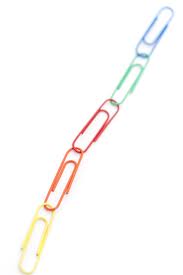 In your group, choose 1 person to be the paper clip connector.  Let them practice connecting paper clips for 1 minute.EXPERIMENT:   You will investigate how many paperclips you can connect togetherin 30 seconds, 45 seconds, 60 seconds, 75 seconds and 90 seconds. Before you begin the experiment, answer the following questions.1. What are the two variables in this experiment?  _______________________________ and _____________________________2. Which of the variables causes the other variable to change?  __________________________________________3. What is the independent variable?  _______________________4. What is the dependent variable? _________________________HYPOTHESIS:  What do you think the relationship is between the number of paper clips connected and the amount of time?  ______________________________________________________________________________________________________________Begin the experiment and collect the data in the table.Create a graph based on the data in your table.Draw a line of best fit, for the 5 points.Use the line of best fit to predict how many paper clips you could connect in 50 seconds. In 50 seconds, you could connect _______________ paper clips.  I made this prediction using   _________________________                                                                                                             interpolation/extrapolation  Use the line of best fit to predict how many paper clips you could connect in 15 seconds.In 15 seconds, you could connect _______________ paper clips.  I made this prediction using   _________________________                                                                                                             interpolation/extrapolation  Describe the correlation you see in the graph above.  Use words like strong, weak, perfect, positive, negative and correlation.__________________________________________________________________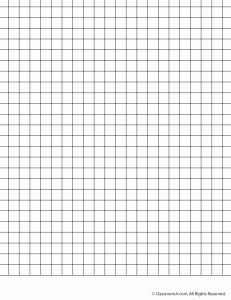 INDEPENDENT VARIABLEDEPENDENT VARIABLENumber of People Eating Together at a RestaurantThe Cost of the MealThe Number of People Attending a Field TripThe Number of Buses NeededThe Number of Hours Spent Studying for a TestThe Level Received on the TestINDEPENDENT VARIABLEDEPENDENT VARIABLEIndependent Variable: ______________________________Dependent Variable:  __________________________________